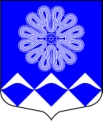 МУНИЦИПАЛЬНОЕ УЧРЕЖДЕНИЕ«СОВЕТ ДЕПУТАТОВ
МУНИЦИПАЛЬНОГО ОБРАЗОВАНИЯПЧЕВСКОЕ СЕЛЬСКОЕ ПОСЕЛЕНИЕ»КИРИШСКОГО МУНИЦИПАЛЬНОГО РАЙОНАЛЕНИНГРАДСКОЙ ОБЛАСТИРЕШЕНИЕот  10 марта 2020 года                                                                            № 9/38В соответствии с Федеральным законом от 06.10.2003 года № 131-ФЗ "Об общих принципах организации местного самоуправления в Российской Федерации", Налоговым кодексом Российской Федерации совет депутатов муниципального образования Пчевское сельское поселение Киришского муниципального района Ленинградской области решил:	1. Внести в решение совета депутатов муниципального образования Пчевское сельское поселение Киришского муниципального района Ленинградской области № 2/7  от 11.10.2019 «Об установлении земельного налога на территории муниципального образования Пчевское сельское поселение Киришского муниципального района Ленинградской области» следующие изменения:	1.1. абзац третий подпункта 1 пункта 2 дополнить словами "(за исключением земельных участков, приобретенных (предоставленных) для индивидуального жилищного строительства, используемых в предпринимательской деятельности);".2. Опубликовать настоящее решение в газете «Пчевский вестник» и разместить на официальном сайте администрации муниципального образования Пчевское сельское поселение Киришского муниципального района Ленинградской области.3. Настоящее решение вступает в силу со дня его официального опубликования.Глава муниципального образованияПчевское сельское поселение                                                            В.В. ЛысенковО внесении изменений в решение совета депутатов муниципального образования Пчевское сельское поселение Киришского муниципального района Ленинградской области № 2/7 от 11.10.2019 «Об установлении земельного налога на территории муниципального образования Пчевское сельское поселение Киришского муниципального района Ленинградской области»